Наименование учреждения                     Средняя общеобразовательная профильная школа экологической направленности                                                                        (СОПШЭН) № 36,  г. Павлодар Ф.И.О.                                                          Турий-Ладыко Александра ИгоревнаДолжность                                                   учитель английского языкаСтаж работы                                               11 летКатегория                                                    высшаяПредмет                                                       английский языкТема                                                              Plants. Растения.Класс                                                            5План урока:Класс: 5 Предмет: английский языкРаздел (кол-во часов): «Plants.  Растения.»                                        раздел  Unit 2: Living things. 12 часов (из них, тема "Растения" - 4 часа)Тема и место в СПП (номер урока в разделе): "Растения. Части растений.", № 1Цель урока: Сформировать у учащихся представление о видах растений, их основных частях, развить навык взаимодействия и сотрудничества.Ожидаемый результат: У учащихся будут сформированы представления о видах растений, их основных частях. Учащиеся определяют особенности видов, анализируют, у учащихся развиваются  навыки взаимодействия и сотрудничества.Приложение А                                                                    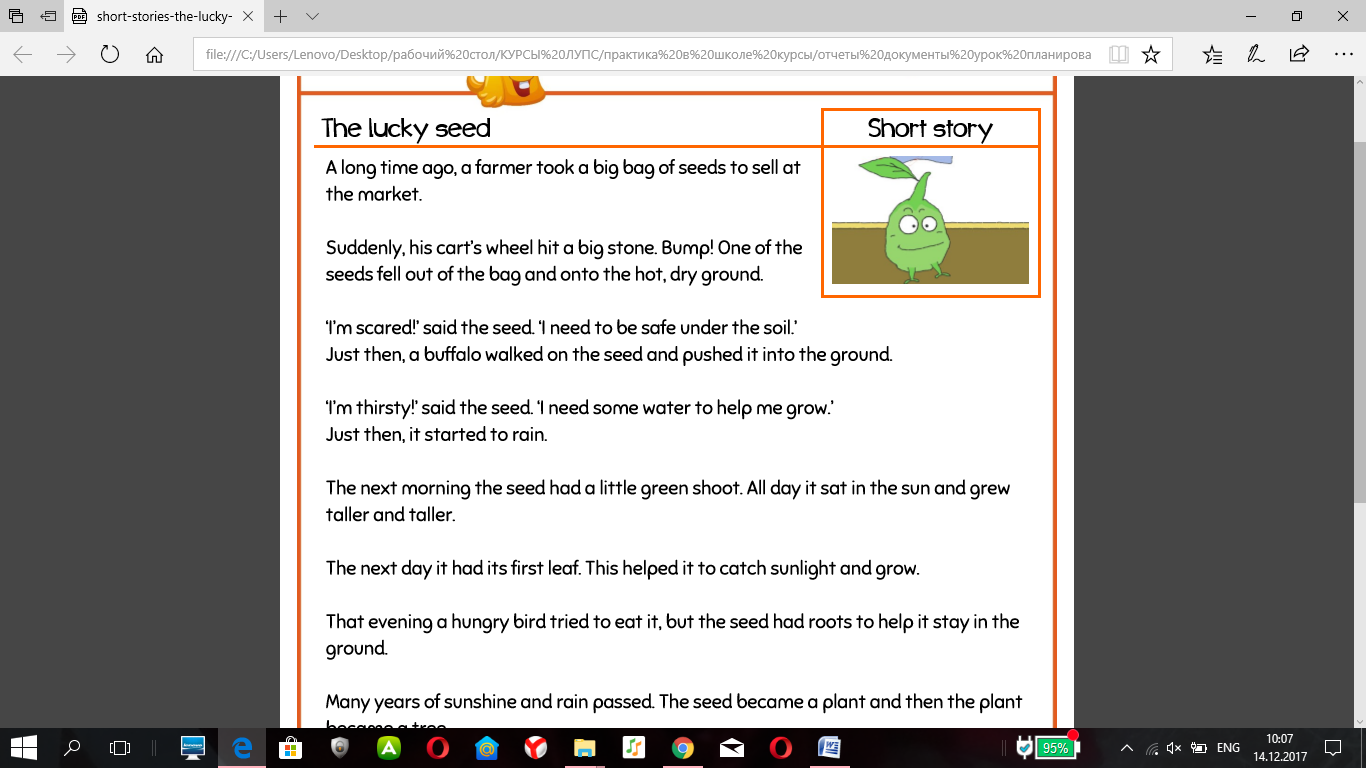 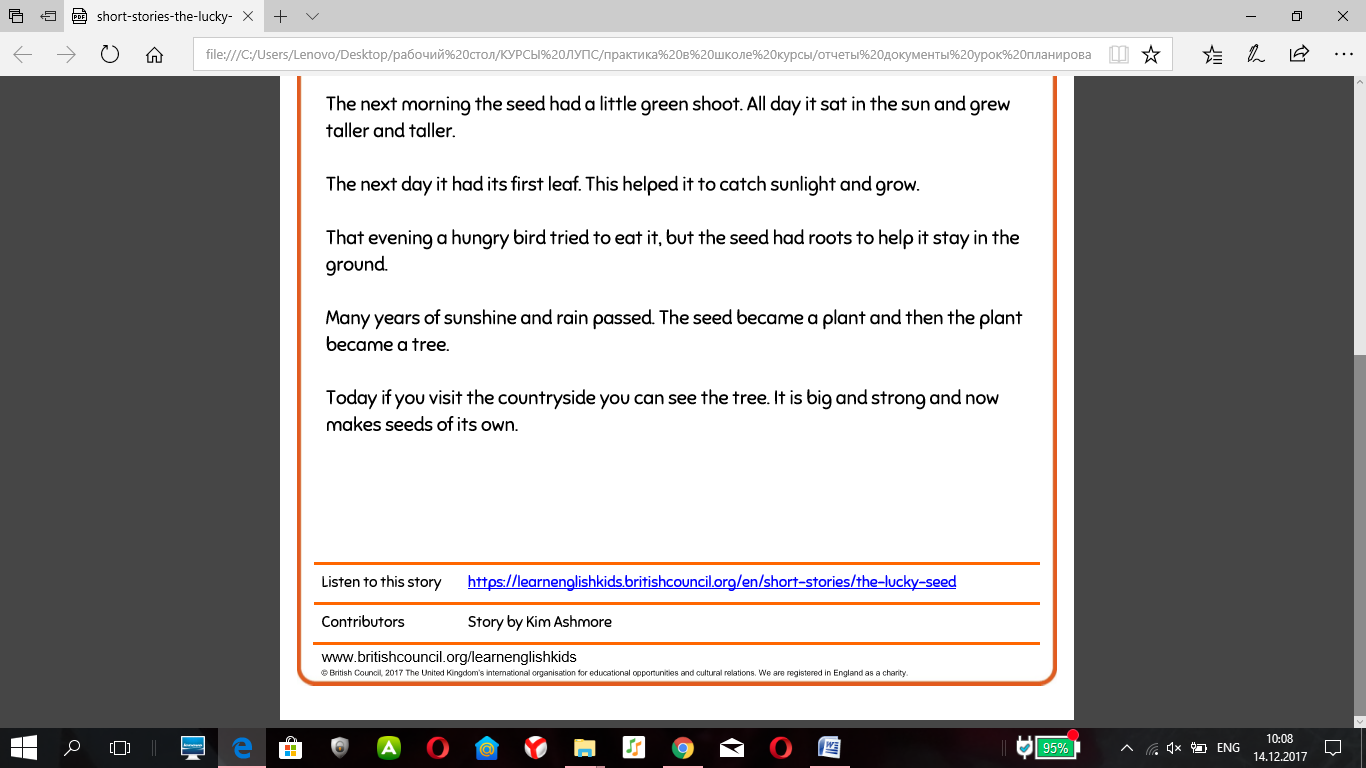 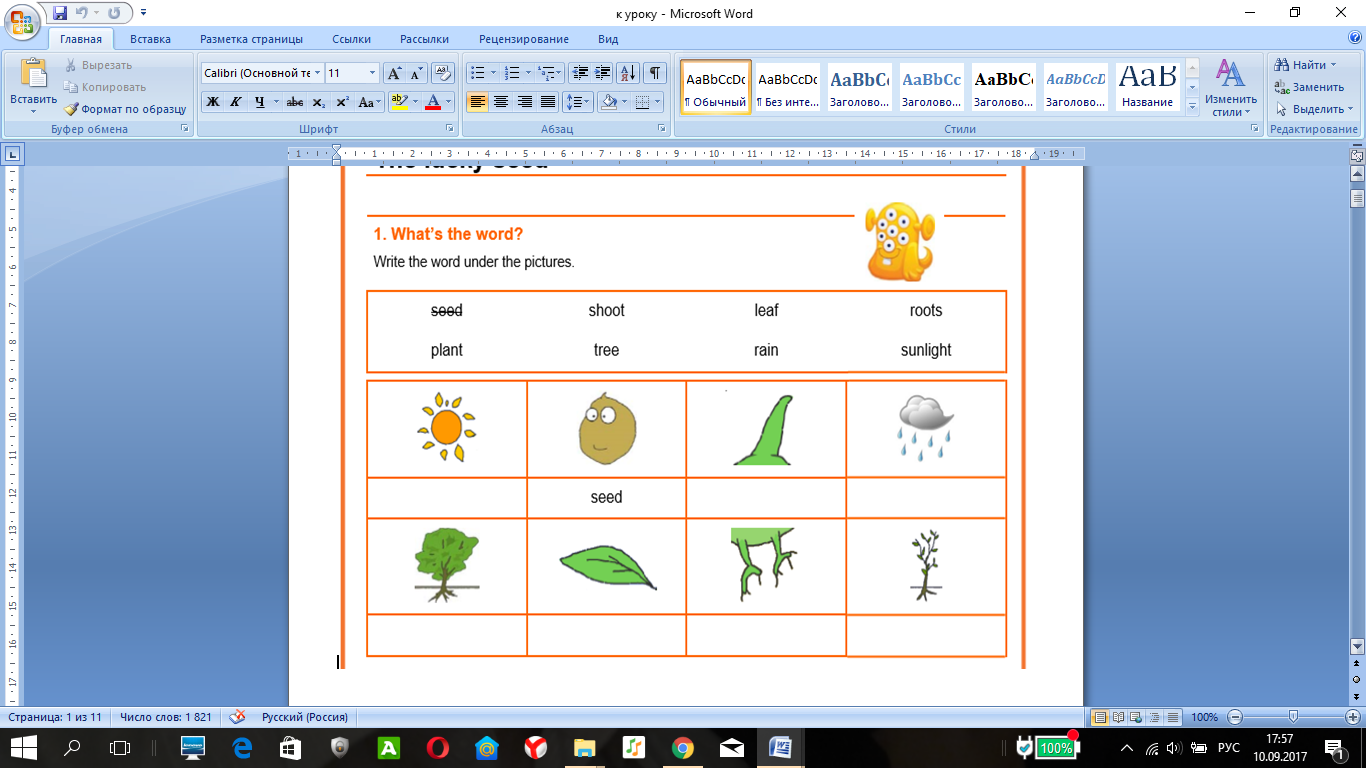 Приложение В                                                                   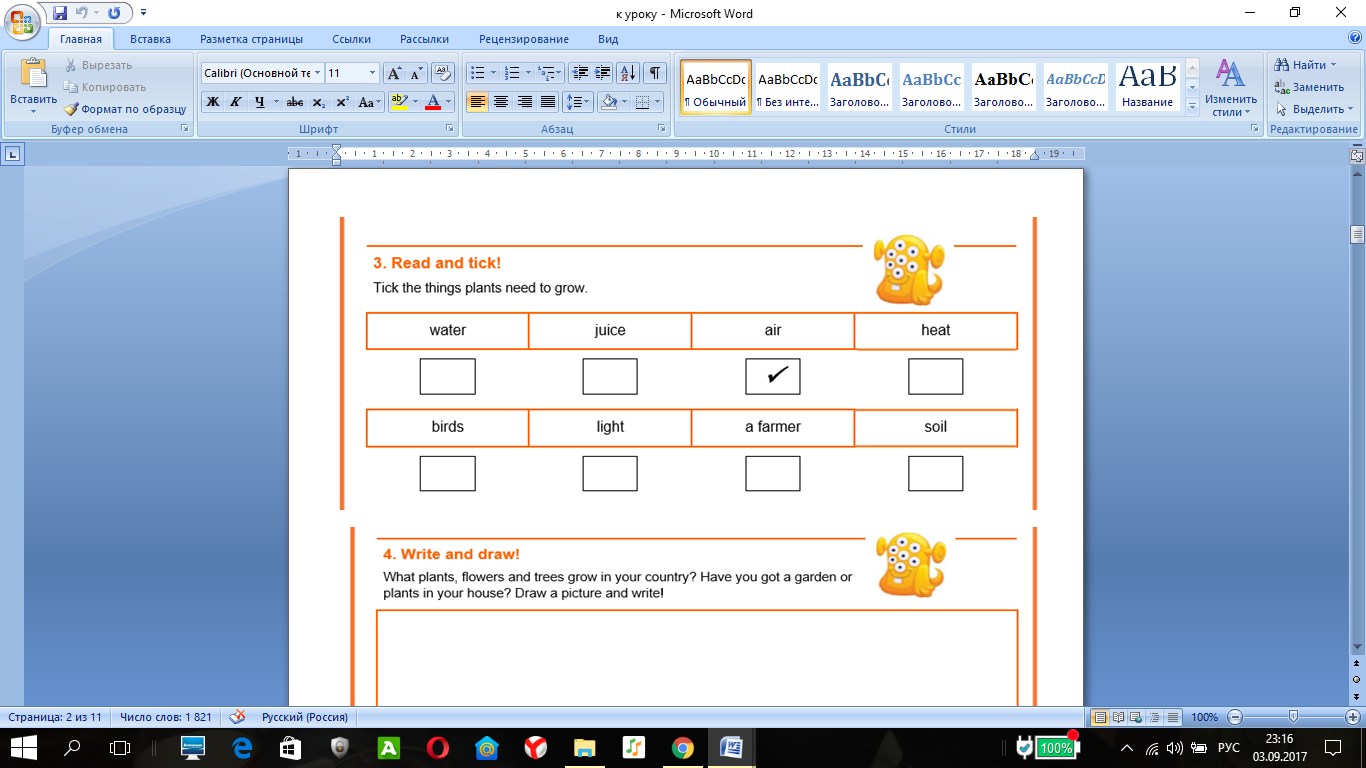 Приложение С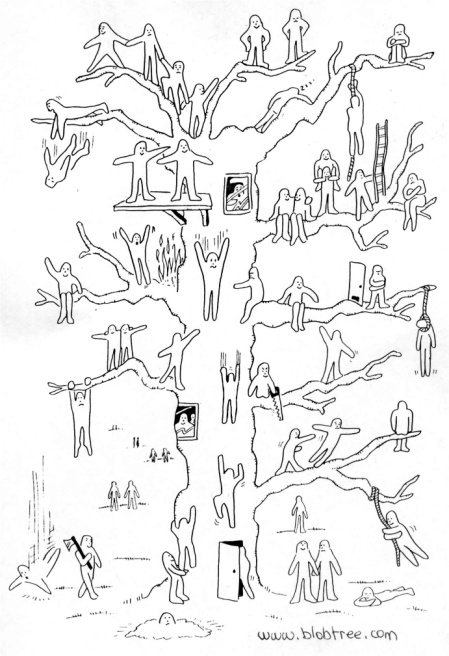 Время40-45 минЭтапы урокаДеятельность учителяДеятельность ученикаРесурсыИспользуемые модули5 мин2 мин3 мин3 мин5 мин7 мин5 мин1. организационный момент  2. вызов 3. осмысление 4. групповая работа: Проблемные задания  №2 5. презентация рассказа по постеру6. Диффер. задания 7. Рефлексия "Синквейн" на тему "Растения"Приём Дерево "Блоба" Учитель формирует целевое пространство и колаборативную среду. Игра "Ветер в лесу".Учитель проводит "Мозговой штурм" в виде фонетической разминки (вопросы высокого и низкого порядка на английском языке), с презентацией "реалий". Учитель предлагает  просмотр видеофрагмента the-lucky-seed - с выходом на тему урока. Учитель координирует деление на группы, способом игры - "Полянка" Учитель предлагает учащимся  в группах выполнить задание  по карточкам (отработка понятий) по видео-материалу. Учитель даёт задание расставить предложения по порядку, соответственно просмотренному материалу и разместить на постере основные части растения. Учитель координирует презентацию рассказа по  постерам в группах.Учитель предлагает учащимся дифференцированные задания(карточки уровня АВС)Учитель предлагает учащимся написать стихотворение, используя приём "Синквейн" Для определения уровня комфорта после занятия учитель предлагает учащимся обозначить своё "место" после урока, поставив цифру (№1) на человечкеУчащиеся играют в игру (учитель- ведущий- руководит группой "деревьев" - которых играют учащиеся - наклоняясь в ту сторону куда указывает учитель) проговаривают предложенную новую лексику, отвечают на вопросы высокого и низкого порядка. Учащиеся смотрят видеоматериал определение цели и задачи урока. Учащимся предложено разделиться на группы по видам растений, по карточкам. Учащиеся работают по карточкам (прил. А) Учащиеся расставляют предложения по порядку, соответственно просмотренному материалу и разместить на постере основные части растения. Оценивание - самопроверка по ключу, обратная связь - озвучивание новых слов, по окончанию выполнения задания.(прил. В)Уровень "C" - отмечает галочкой те пункты, которые способствуют росту растений.Уровень "B" - отмечает галочкой те пункты, которые способствуют росту растений и даёт эквивалент данных лексических единиц на русском языке.Уровень "A" - отмечает галочкой те пункты, которые способствуют росту растений, находит  эквивалент данных лексических единиц на русском языке, составляет предложения, используя 2-3 слова из предложенных. взаимооценивание - способ "Светофор" Учащиеся составляют стихотворение по алгоритму по теме урокаLine 1 – one noun (the theme)Line 2 – 2 adjectives (they describe the noun)Line 3 – 3 gerunds (verb+ing)Line 4 – 1 short complete sentence about the nounLine 5 – 1 noun (the synonym for the noun in the line 1)Учащиеся  обозначают своё "место" после урока, поставив цифру (№1) на человечке (приложение С)"реалии" - в виде растения, отдельных частей растений, картинки, видеоматериал the-lucky-seed, карточки для объединения в гр., карточки АВС, учебники,  словари, раздаточный материал - постер + карточки с лексикой "части растений",  карточки "Синквейн","дерево достижений"+ листьяКарточки  Дерево "Блоба"КМ: постер, рефлексияИКТ: интернет-ресурс british councilhttp://learnenglishkids.britishcouncil.org/ru/short-stories/the-lucky-seed НП: саморегулируемое обучение (самонаправленность в процессе работы над заданиями)ДО: работа в МГОдО (формативное само- и взаимооценивание)УиЛ: наблюдение, моделирование учителем.